MINISTERO DELL’ISTRUZIONE, DELL’UNIVERSITÀ E DELLA RICERCA 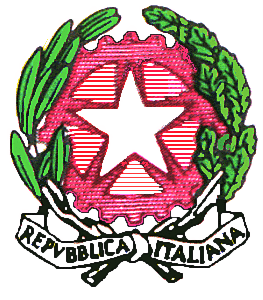 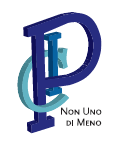 UFFICIO SCOLASTICO REGIONALE PER IL LAZIOISTITUTO COMPRENSIVO “Luigi Pirandello”Cod. Min. RMIC875009 – C.F. 97197350586Via Appennini, 53 -  0690531964   06905186500013 Fonte Nuova (RM)www.istitutopirandello.it   RMIC875009@istruzione.it  PEC  RMIC875009@pec.istruzione.itSCUOLA DELL’INFANZIA   Anno Scolastico 20___/20___PROVE COMUNI IN USCITA Le prove mirano a verificare il possesso delle competenze di base relative ai Campi d’esperienza della Scuola dell’Infanzia, indicate dai Traguardi delle Indicazioni Nazionali e ad accertare i prerequisiti per il passaggio alla prima classe della Scuola Primaria Esse vengono strutturate in forma trasversale ed in relazione verticale tenendo conto delle tre aree disciplinari: linguistico-espressiva; storico-geografica; matematico-scientifico-tecnologica nel seguente modo:PROVA N.1 (Testo per l’insegnante)La nuvola NinaAnna, la rana, sonnecchiava tranquilla nel suo giardino sotto il sole ancora caldo dell'autunno.A occhi chiusi sospirava e pensava:- All'aperto si sta ancora bene!Un'improvvisa ventata la svegliò, Anna aprì gli occhi e si accorse che nel cielo c'era una grossa nuvola nera, che nascondeva il sole.- Ehi, tu, spostati subito da lì - urlò Anna la rana - non vedi che mi stai coprendo il sole?La Nuvola fece finta di non sentire. Anna La rana allora si alzò in piedi e urlò ancora più forte:- Oh, dico a te, chi credi di essere? Spostati immediatamente!Con un boato di tuono la nuvola rispose:Io sono Nina la nuvola nera e faccio quello che voglio, senza dire altro Nina, la nuvola Nera, diventò davvero nera nera e grosse gocce di pioggia cominciarono a cadere sul naso di Anna la rana, che scappò subito in casa!Sez __ Nome ______________________________ Prova finale n. 1ASCOLTA LA STORIA, POI SCEGLI L’IMMAGINE E COLORALA.LA RANA ANNA DORME NEL SUO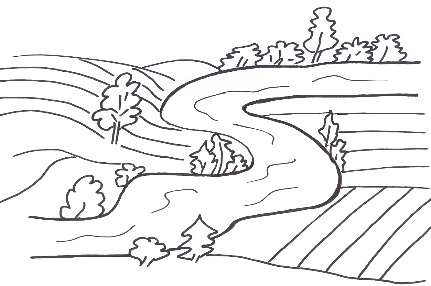 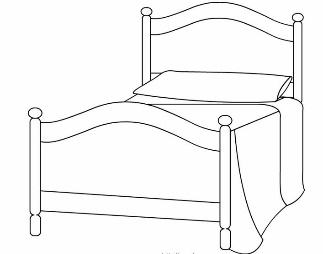 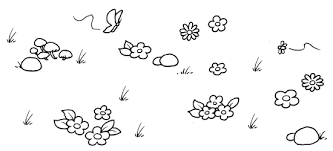 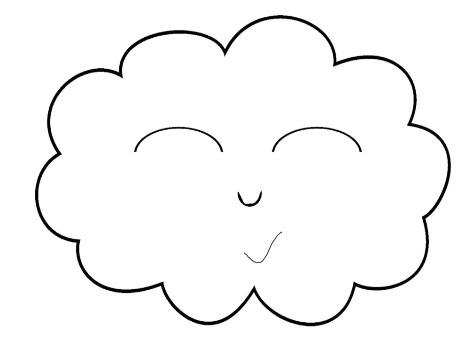 NEL CIELO C'ERA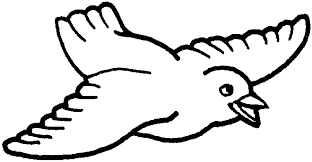 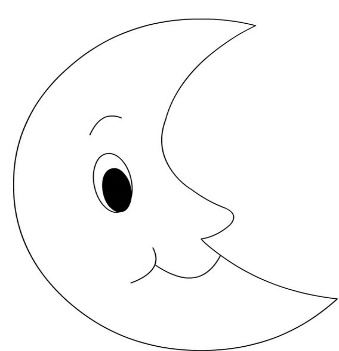 NINA E'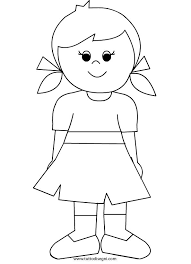 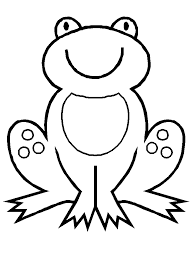 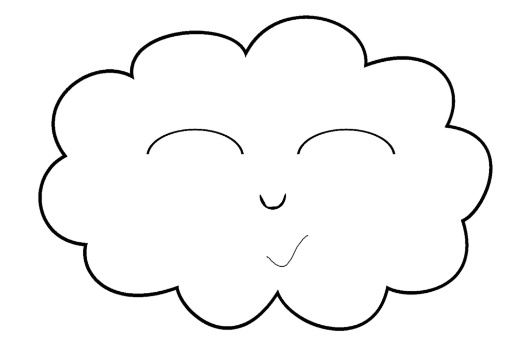 SUL NASO CADONO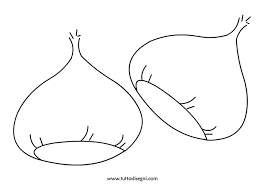 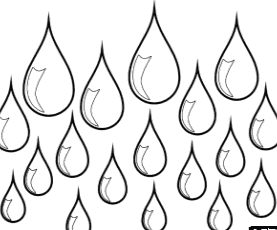 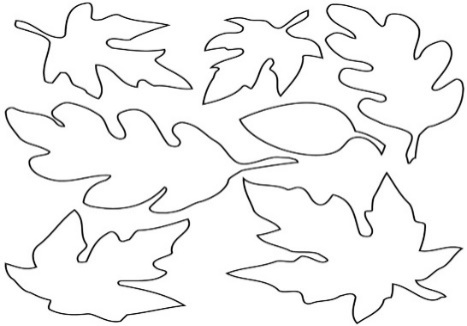 LA RANA ANNA SCAPPA 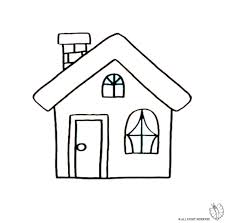 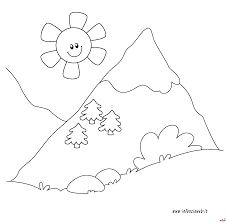 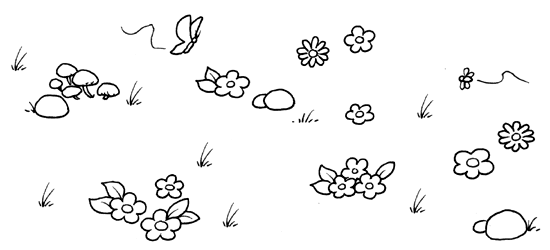 Sez __  Nome____________________________ Prova finale n. 2 COLORA DI VERDE I TRIANGOLI, DI GIALLO I CERCHI, DI ROSSO I QUADRATI E DI MARRONE I RETTANGOLI.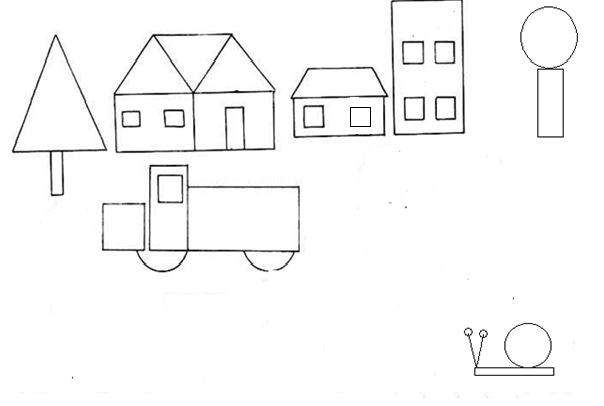 Sez __  Nome____________________________ Prova finale n. 3 SEGNA IL PERCORSO CHE DEVE COMPIERE LA TARTARUGA PER MANGIARE LA FOGLIA.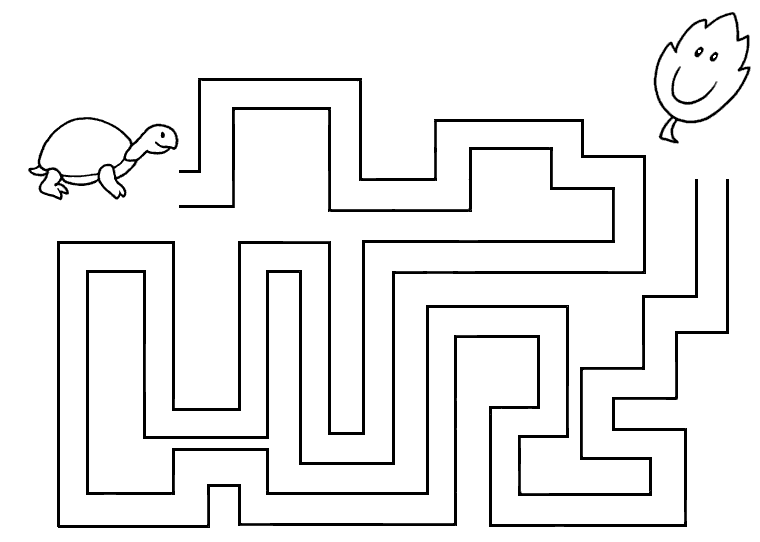 Sez __  Nome____________________________ Prova finale n. 4COLORA IL PULCINO CHE STA FUORI E L’UCCELLINO CHE STA DENTRO.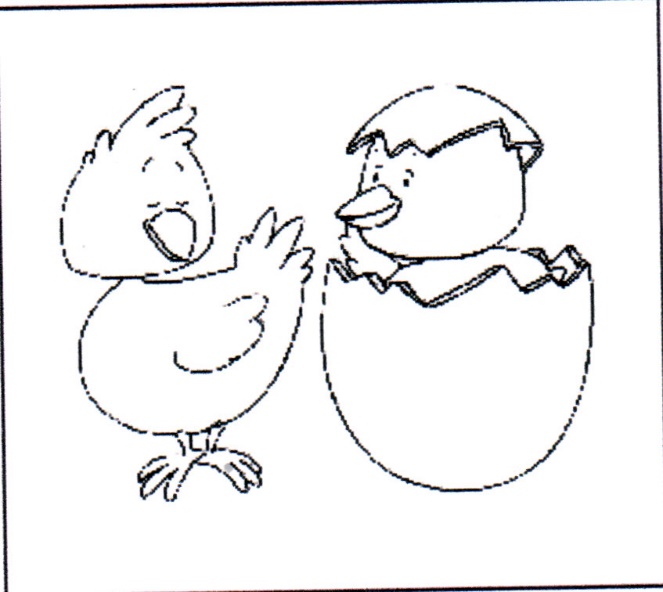 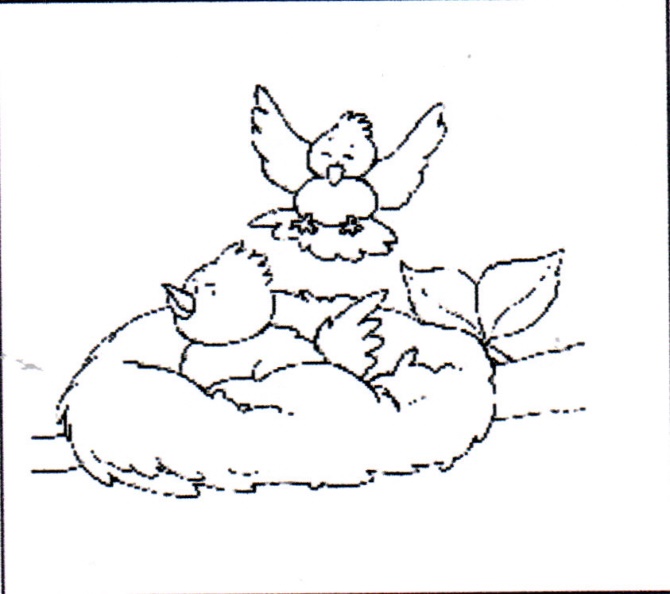  COLORA GLI OGGETTI CHE SONO SOPRA IL LETTO E CERCHIA QUELLI CHE SONO SOTTO.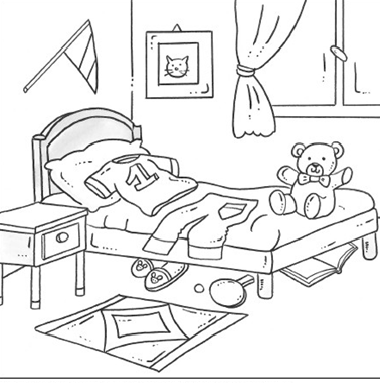 Sez __ Nome____________________________ Prova finale n. 5 COLORA DI GIALLO IL FESTONE PIÙ LUNGO E DI AZZURRO QUELLO PIÙ CORTO. 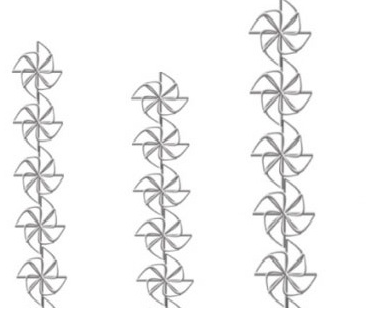 COLORA IL MINION PIU’ BASSO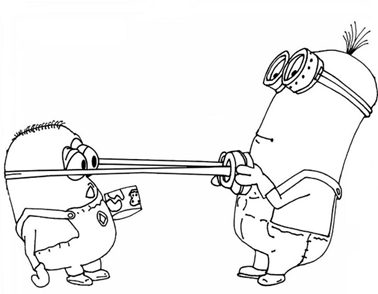 Sez __ Nome____________________________ Prova finale n. 6 COLORA L’ALBERO CON MENO FOGLIE. 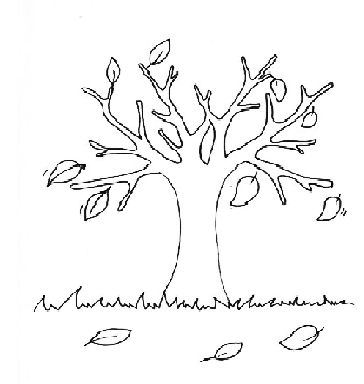 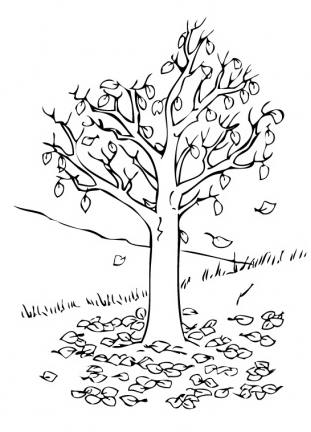  COLORA IL PORTAPENNE CON PIÙ MATITE. 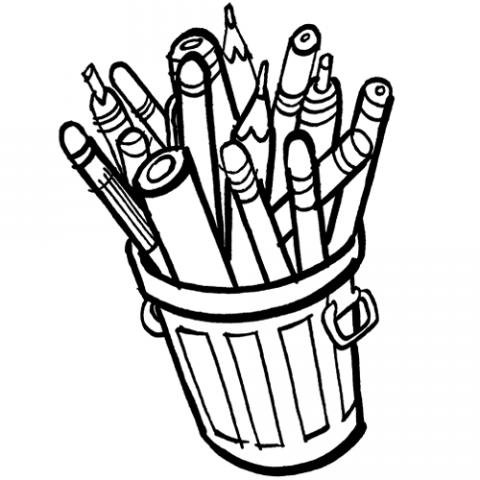 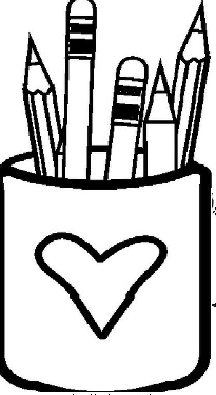 Sez __  Nome____________________________ Prova finale n. 7RITAGLIA E INCOLLA NELL’ORDINE GIUSTO.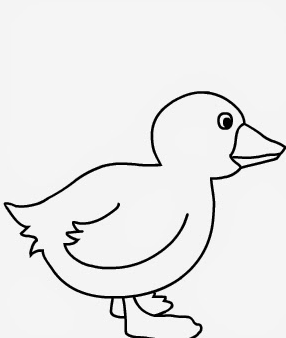 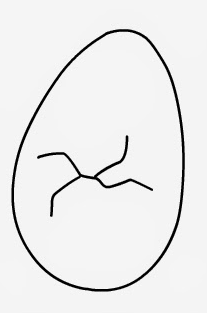 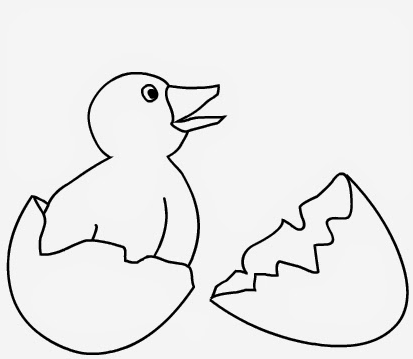 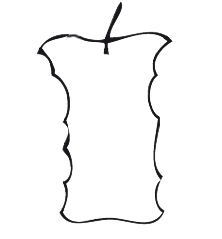 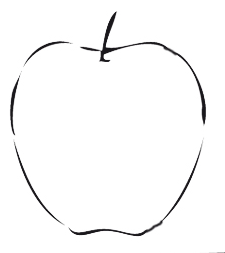 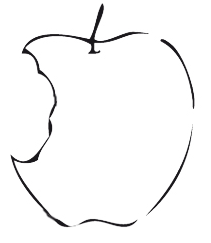 Sez __ Nome____________________________ Prova finale n. 8 COMPLETA CON TUTTE LE PARTI MANCANTI E COLORA.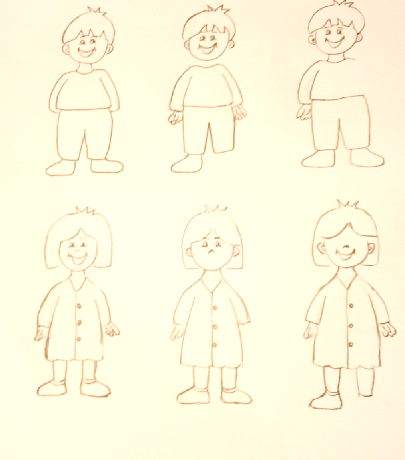 GRIGLIA DI VALUTAZIONE    Barrare la valutazione corrispondente* 4 triangoli = 0,20 punti ognuno    12 rettangoli = 0,1 punti ognuno      4 cerchi = 0,25 punti ognuno    10 quadrati = 0,1 punti ognuno SCHEDA DI CORREZIONEDocente/i	______________________________________________PROVA N°Competenza chiaveTraguardi Indicazioni nazionaliCampo d’esperienza1Comunicazione nella madrelinguaAscoltare e comprendere narrazioniI discorsi e le parole2Competenze di base in matematica, scienze e tecnologiaRiconoscere forme e coloriLa conoscenza del mondo3Competenze di base in matematica, scienze e tecnologiaSeguire correttamente un percorsoLa conoscenza del mondo4Competenze di base in matematica, scienze e tecnologiaRiconoscere la posizione di oggetti nello spazio rappresentato (dentro/fuori, sopra/sotto)La conoscenza del mondo5Competenze di base in matematica, scienze e tecnologiaRiconoscere dimensioni (lungo/corto, alto/basso)La conoscenza del mondo6Competenze di base in matematica, scienze e tecnologiaConfrontare e valutare quantità (di più/ di meno)La conoscenza del mondo7Competenze di base in matematica, scienze e tecnologiaCollocare azioni nel tempo (prima/dopo)La conoscenza del mondo8Consapevolezza ed espressione culturaleRiconoscere e rappresentare il proprio corpo, le sue diverse partiIl corpo e il movimentoITEMPUNTI112131415164*718292102111121131142156Totale27Punti validi su 27Valutazione27AvanzatoDa 26 a 17IntermedioDa 16 a 7BaseDa 6 a 0InizialeRisultati della classe _______Risultati della classe _______Risultati della classe _______Totale alunni ______Totale alunni ______Totale alunni ______Punti validi su 27ValutazioneQuanti alunni hanno avuto:27 Avanzato26 - 17Intermedio16 - 7Base6 – 0InizialeSpazio utile per suggerimenti e commenti dell’insegnante________________________________________________________________________________________________________________________________________________________________________________________________________________________________________________________________________________________________________________________Spazio utile per suggerimenti e commenti dell’insegnante________________________________________________________________________________________________________________________________________________________________________________________________________________________________________________________________________________________________________________________Spazio utile per suggerimenti e commenti dell’insegnante________________________________________________________________________________________________________________________________________________________________________________________________________________________________________________________________________________________________________________________Spazio utile per suggerimenti e commenti dell’insegnante________________________________________________________________________________________________________________________________________________________________________________________________________________________________________________________________________________________________________________________Spazio utile per suggerimenti e commenti dell’insegnante________________________________________________________________________________________________________________________________________________________________________________________________________________________________________________________________________________________________________________________Spazio utile per suggerimenti e commenti dell’insegnante________________________________________________________________________________________________________________________________________________________________________________________________________________________________________________________________________________________________________________________Spazio utile per suggerimenti e commenti dell’insegnante________________________________________________________________________________________________________________________________________________________________________________________________________________________________________________________________________________________________________________________Spazio utile per suggerimenti e commenti dell’insegnante________________________________________________________________________________________________________________________________________________________________________________________________________________________________________________________________________________________________________________________Spazio utile per suggerimenti e commenti dell’insegnante________________________________________________________________________________________________________________________________________________________________________________________________________________________________________________________________________________________________________________________Spazio utile per suggerimenti e commenti dell’insegnante________________________________________________________________________________________________________________________________________________________________________________________________________________________________________________________________________________________________________________________Spazio utile per suggerimenti e commenti dell’insegnante________________________________________________________________________________________________________________________________________________________________________________________________________________________________________________________________________________________________________________________Spazio utile per suggerimenti e commenti dell’insegnante________________________________________________________________________________________________________________________________________________________________________________________________________________________________________________________________________________________________________________________Spazio utile per suggerimenti e commenti dell’insegnante________________________________________________________________________________________________________________________________________________________________________________________________________________________________________________________________________________________________________________________Spazio utile per suggerimenti e commenti dell’insegnante________________________________________________________________________________________________________________________________________________________________________________________________________________________________________________________________________________________________________________________Spazio utile per suggerimenti e commenti dell’insegnante________________________________________________________________________________________________________________________________________________________________________________________________________________________________________________________________________________________________________________________Spazio utile per suggerimenti e commenti dell’insegnante________________________________________________________________________________________________________________________________________________________________________________________________________________________________________________________________________________________________________________________Spazio utile per suggerimenti e commenti dell’insegnante________________________________________________________________________________________________________________________________________________________________________________________________________________________________________________________________________________________________________________________Spazio utile per suggerimenti e commenti dell’insegnante________________________________________________________________________________________________________________________________________________________________________________________________________________________________________________________________________________________________________________________Spazio utile per suggerimenti e commenti dell’insegnante________________________________________________________________________________________________________________________________________________________________________________________________________________________________________________________________________________________________________________________Spazio utile per suggerimenti e commenti dell’insegnante________________________________________________________________________________________________________________________________________________________________________________________________________________________________________________________________________________________________________________________Spazio utile per suggerimenti e commenti dell’insegnante________________________________________________________________________________________________________________________________________________________________________________________________________________________________________________________________________________________________________________________Spazio utile per suggerimenti e commenti dell’insegnante________________________________________________________________________________________________________________________________________________________________________________________________________________________________________________________________________________________________________________________Spazio utile per suggerimenti e commenti dell’insegnante________________________________________________________________________________________________________________________________________________________________________________________________________________________________________________________________________________________________________________________Spazio utile per suggerimenti e commenti dell’insegnante________________________________________________________________________________________________________________________________________________________________________________________________________________________________________________________________________________________________________________________